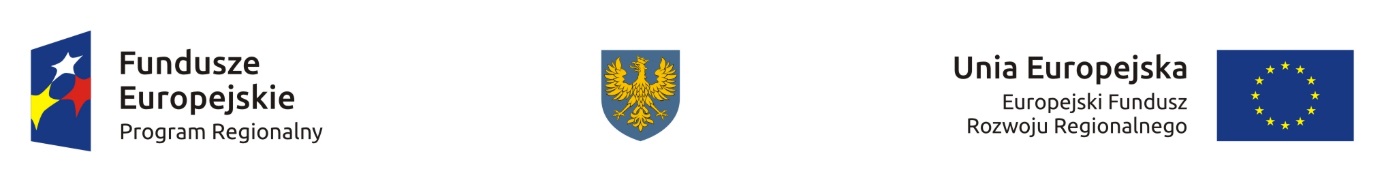 Lista projektów skierowanych do oceny merytorycznej.Źródło: Opracowanie własne.LpNr wnioskuTytuł projektuNazwa wnioskodawcy1RPOP.06.01.00-16-006/15„Budowa obwodnicy miejscowości Czarnowąsy”Województwo Opolskie